2017/12/01第一步：进入“海外申请护照在线预约系统”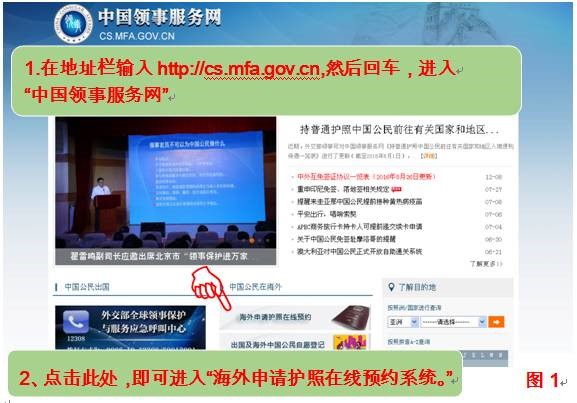 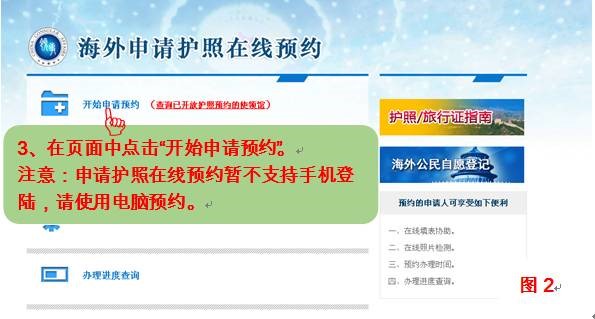 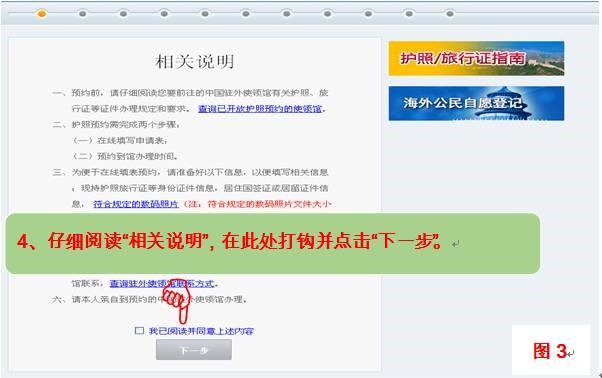 第二步：选择办理地点，获取档案号 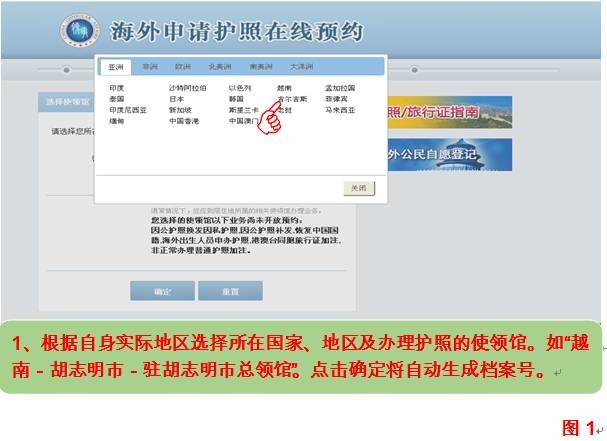 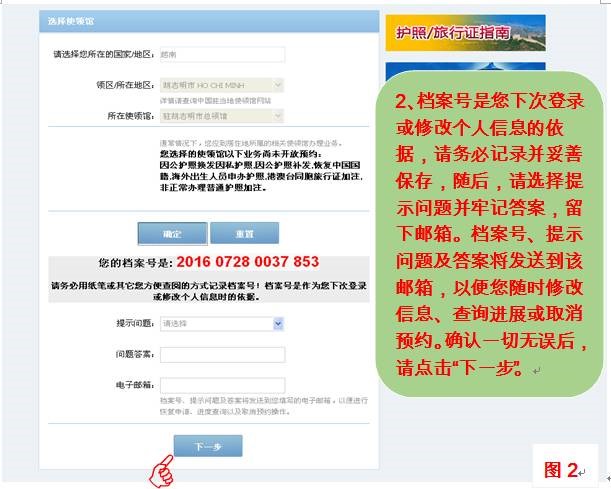 第三步：填写个人信息及证件持有情况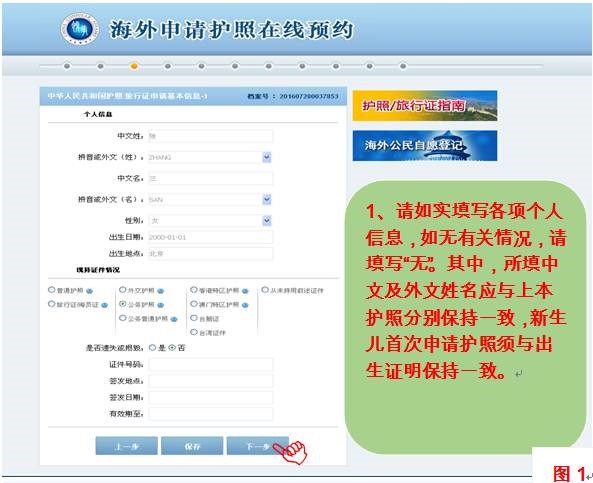 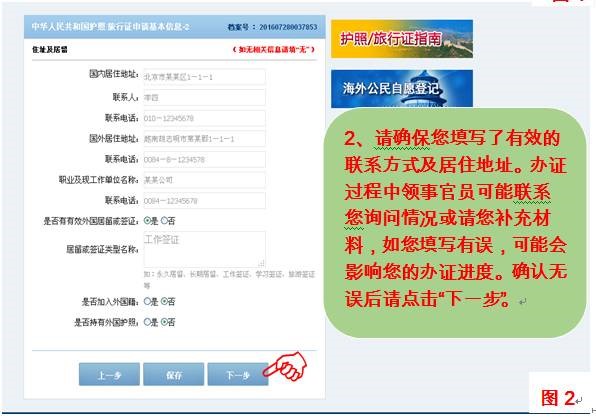 第四步：上传照片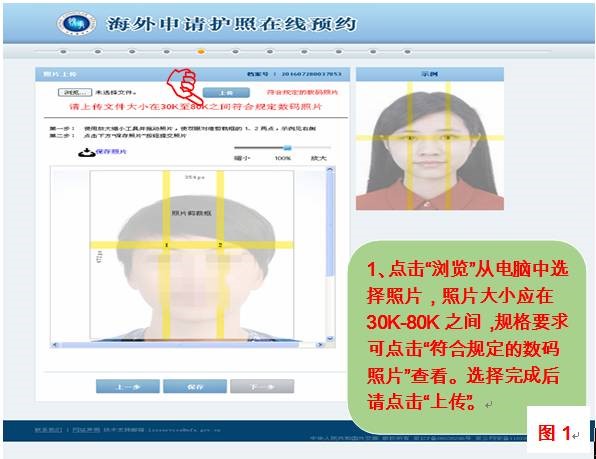 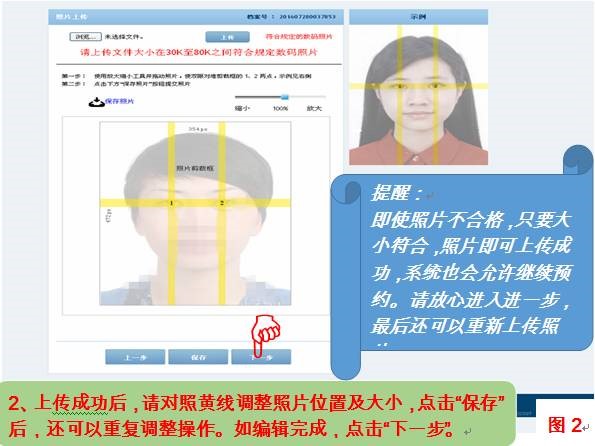 第五步：选择申请事项，填写详细信息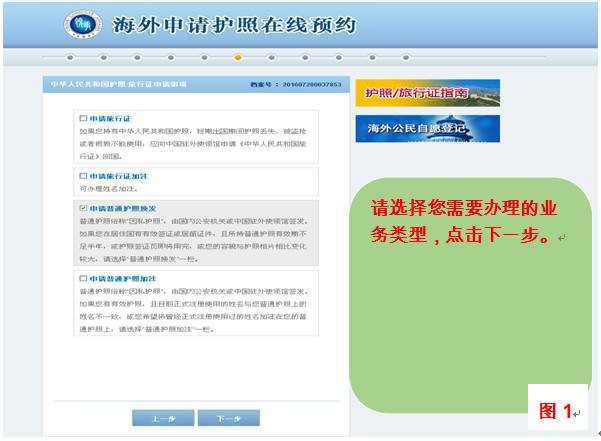 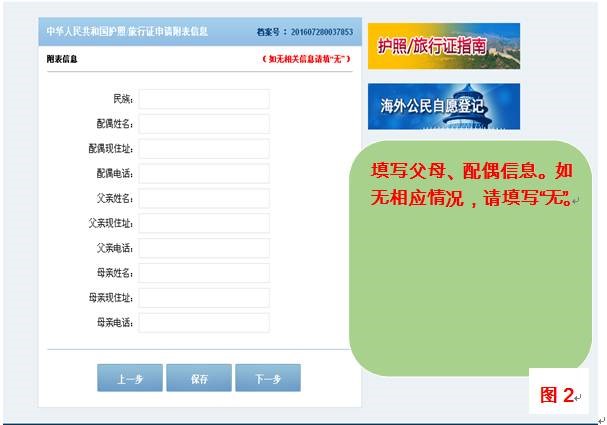 第六步：全面核对所填信息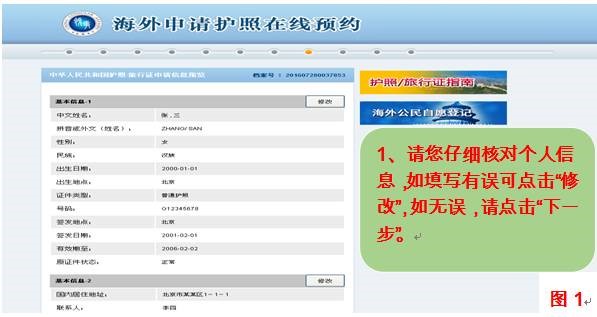 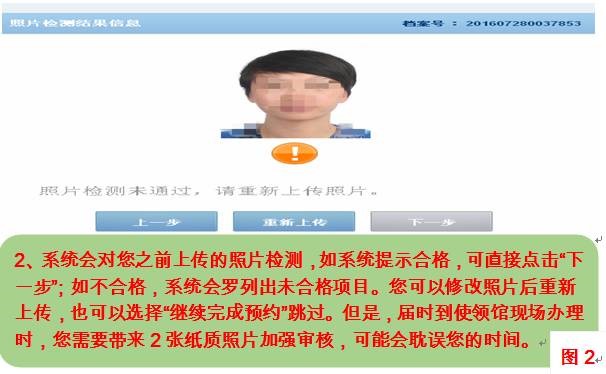 第七步：预约办理时间，生成预约号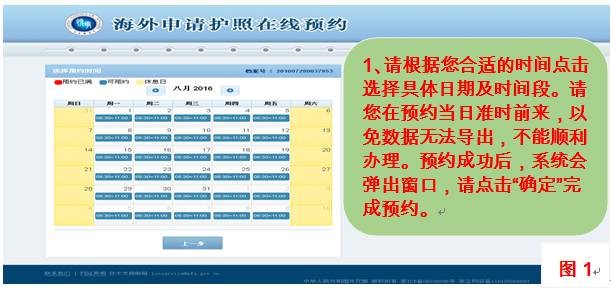 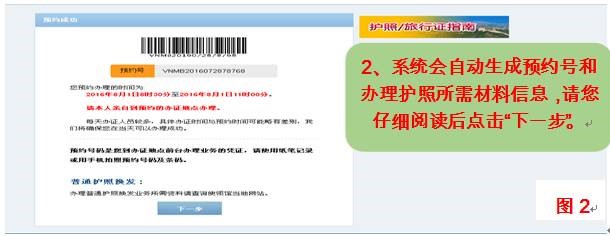 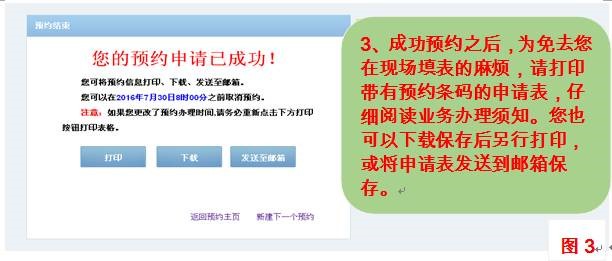 至此，您的预约顺利完成！请携带有预约条码的申请表及其他所需材料前往领事前台办理。（详见：《申请护照旅行证》）